Nr sprawy CUW.231.1.11.2019					Reguły, dnia 17.12.2019 r. OGŁOSZENIEo zamówieniu publicznym o wartości szacunkowej poniżej 30 000 euroNa podstawie art. 4 pkt. 8 ustawy z dnia 29 stycznia 2004 r. Prawo zamówień publicznych
(Dz.U. z 2019 r. poz. 1843) Zamawiający – Centrum Usług Wspólnych Gminy Michałowice zaprasza do składania ofert na:„Bezpłatne użyczenie kserokopiarek, oraz płatność za wykonane kopie w placówkach Gminy Michałowice od 2 stycznia 2020 r. do 31 grudnia 2020 r.”.Zamawiający dopuszcza składanie ofert częściowych w podziale na następujące części:Zespół Szkolno – Przedszkolny w Nowej Wsi.Szkoła Podstawowa w Michałowicach.Centrum Usług Wspólnych Gminy Michałowice.Zespół Szkół Ogólnokształcących w Komorowie.Szczegółowy opis przedmiotu zamówienia stanowią:do części 1 – załącznik nr 1 i 1a,do części 2 – załącznik nr 2 i 2a,do części 3 – załącznik nr 3 i 3a,do części 4 – załącznik nr 4 i 4a.Wykonawca może złożyć ofertę na jedną, dwie, trzy lub cztery części. Termin wykonania zamówienia: 31.12.2020 r.Ofertę należy złożyć w Centrum Usług Wspólnych Gminy Michałowice z siedzibą w Regułach,
ul. Aleja Powstańców Warszawy 1, pokój 119 do dnia 24 grudnia 2019 r. godz. 900.Trwale zaklejona koperta winna być zaadresowana wg poniższego wzoru:Do oferty należy dołączyć: załączniki nr 1, 2, 3, 4 (odpowiednio do części na którą Wykonawca składa ofertę),załączniki 1a, 2a, 3a 4a (jeżeli dotyczy),formularz ofertowy wg załączonego wzoru (załącznik nr 5),Cena ofertyCenę oferty należy wskazać jako kwotę netto i brutto wykonania zamówienia na załączonym formularzu ofertowym. Kryterium wyboru najkorzystniejszej oferty będzie najniższa cena.W przypadku uzyskania identycznych najniższych ofert cenowych, jako najkorzystniejsza zostanie wybrana oferta oferująca lepsze parametry kserokopiarki oraz korzystniejsze warunki serwisowania.Szczegółowych informacji o przedmiocie zamówienia udziela: Pan Tomasz Wróblewski, 
tel. 22 350 91 57, email: wroblewski@michalowice.plZamawiający zastrzega sobie prawo do odstąpienia od konkursu lub unieważnienia go bez podania przyczyn. Postępowanie prowadzone jest zgodnie z przepisami wewnętrznymi Zamawiającego – nie obowiązuje ustawa Prawo Zamówień Publicznych.Uwaga: Zamawiający poinformuje o wynikach konkursu ofert zamieszczając stosowną informację
na swojej stronie internetowej i w swojej siedzibie oraz przekazując zawiadomienie o wyniku konkursu ofert wykonawcy oferującemu najkorzystniej./-/Ewa WierzgałaDyrektor CUW Gminy MichałowiceOtrzymują: BIP CUW Gminy Michałowice,Aa. CUW.231.1.11.2019 Centrum Usług Wspólnych Gminy MichałowiceReguły, ul. Aleja Powstańców Warszawy 1, 05-816 Michałowicetel.: 22 350 91 60; fax: 22 350 91 61; e-mail: cuw@michalowice.pl  NIP: 534-15-60-582; REGON: 001189376www.cuw.michalowice.pl Oferta na „Bezpłatne użyczenie kserokopiarek, oraz płatność za wykonane kopie w placówkach Gminy Michałowice od 2 stycznia 2020 r. do 31 grudnia 2020 r. ”Nr sprawy CUW.2311.1.11.2019. Nie otwierać przed: 24.12.2019 r. godz.910.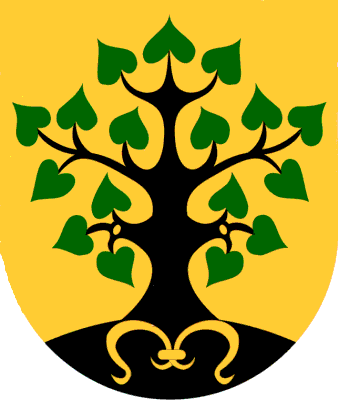 